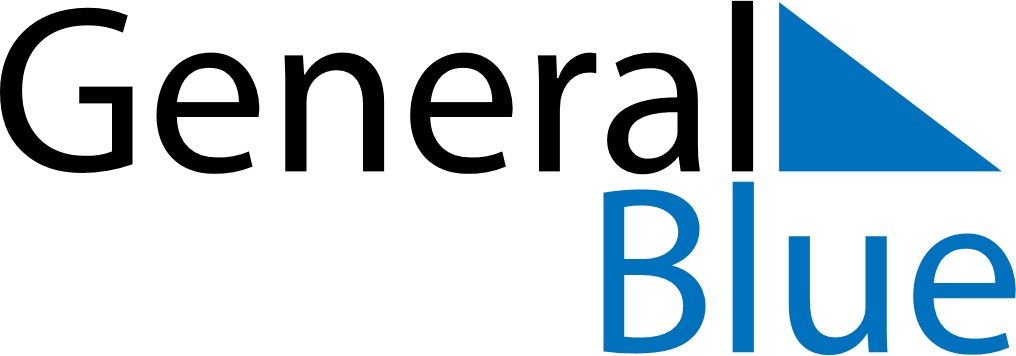 February 2027February 2027February 2027February 2027KenyaKenyaKenyaSundayMondayTuesdayWednesdayThursdayFridayFridaySaturday123455678910111212131415161718191920212223242526262728